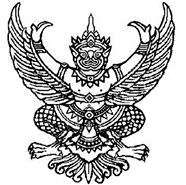 ระเบียบคณะกรรมการบริหารกองทุนน้ำมันเชื้อเพลิงว่าด้วยการบริหารกองทุนน้ำมันเชื้อเพลิง พ.ศ. 2563___________________________	โดยที่เป็นการสมควรกำหนดหลักเกณฑ์และวิธีการบริหาร และหลักเกณฑ์การจ่ายเงิน
และการเก็บรักษาเงินกองทุนน้ำมันเชื้อเพลิง ตามพระราชบัญญัติกองทุนน้ำมันเชื้อเพลิง พ.ศ. ๒๕๖๒	อาศัยอำนาจตามความในมาตรา ๑๔ (๓) (๗) (๑๐) และ (๑๑) แห่งพระราชบัญญัติกองทุนน้ำมันเชื้อเพลิง พ.ศ. ๒๕๖๒ คณะกรรมการบริหารกองทุนน้ำมันเชื้อเพลิงโดยความเห็นชอบของกระทรวงการคลัง จึงออกระเบียบไว้ ดังต่อไปนี้	ข้อ  ๑	ระเบียบนี้เรียกว่า “ระเบียบคณะกรรมการบริหารกองทุนน้ำมันเชื้อเพลิงว่าด้วยการบริหารกองทุนน้ำมันเชื้อเพลิง พ.ศ. 2563”	ข้อ  ๒	ระเบียบนี้ให้มีผลใช้บังคับตั้งแต่วันถัดจากวันที่ประกาศเป็นต้นไป	ข้อ  ๓	ในระเบียบนี้	“พระราชบัญญัติ” หมายความว่า พระราชบัญญัติกองทุนน้ำมันเชื้อเพลิง พ.ศ. ๒๕๖๒	“กองทุน” หมายความว่า กองทุนน้ำมันเชื้อเพลิง	“สำนักงาน” หมายความว่า สำนักงานกองทุนน้ำมันเชื้อเพลิง	“คณะกรรมการ” หมายความว่า คณะกรรมการบริหารกองทุนน้ำมันเชื้อเพลิง	“ผู้อำนวยการ” หมายความว่า ผู้อำนวยการสำนักงานกองทุนน้ำมันเชื้อเพลิง	ข้อ  ๔	ให้ประธานกรรมการบริหารกองทุนน้ำมันเชื้อเพลิงเป็นผู้รักษาการตามระเบียบนี้	กรณีที่มีปัญหาในการปฏิบัติตามระเบียบนี้ ให้คณะกรรมการเป็นผู้มีอำนาจวินิจฉัย และคำวินิจฉัยของคณะกรรมการถือเป็นที่สิ้นสุดหมวด ๑การบริหารกองทุน___________________________	ข้อ  ๕	ให้สำนักงานจัดทำโครงสร้างและอัตรากำลัง โดยคำนึงถึงลักษณะการดำเนินงาน ฐานะการเงิน และมีการใช้ทรัพยากรบุคคลอย่างคุ้มค่า เพื่อให้สามารถดำเนินภารกิจได้ตามวัตถุประสงค์
ของกองทุน	ข้อ  ๖	การกำหนดโครงสร้างการบริหารเพื่อรองรับการปฏิบัติงานด้านต่าง ๆ อย่างน้อย
ต้องประกอบด้วย กลุ่ม งาน หรือส่วนงานที่เรียกชื่อเป็นอย่างอื่น และมีการกำหนดหน้าที่ความรับผิดชอบ
ไว้อย่างชัดเจน	ข้อ  ๗	การกำหนดมาตรฐานกำหนดตำแหน่งของบุคลากรอย่างน้อยต้องประกอบด้วย 
ชื่อตำแหน่ง หน้าที่ความรับผิดชอบหรือลักษณะงานที่ต้องปฏิบัติ คุณสมบัติเฉพาะตำแหน่ง รวมทั้งการกำหนดกรอบอัตรากำลัง เงินเดือน ค่าจ้าง ค่าตอบแทน สิทธิประโยชน์หรือสวัสดิการต่าง ๆ	ข้อ  ๘	การดำเนินการตามข้อ ๖ และข้อ ๗ ให้เสนอคณะกรรมการพิจารณาอนุมัติโดยความเห็นชอบของกระทรวงการคลังหมวด ๒การบริหารจัดการเงินและทรัพย์สิน___________________________ส่วนที่ ๑การรับเงินและการเก็บรักษาเงินกองทุน___________________________	ข้อ  9	การรับเงินกองทุน ให้รับผ่านระบบอิเล็กทรอนิกส์ เว้นแต่กรณีที่มีเหตุขัดข้อง
หรือมีความจำเป็นเร่งด่วนซึ่งไม่สามารถดำเนินการผ่านระบบอิเล็กทรอนิกส์ได้ ให้รับเป็นเงินสดหรือเช็ค 
หรือโดยวิธีการอื่นที่คณะกรรมการกำหนด	ข้อ ๑๐	ในการรับเงิน ให้สำนักงานออกใบเสร็จรับเงิน หรือพิมพ์รายงานซึ่งเป็นหลักฐาน
การรับเงินจากระบบอิเล็กทรอนิกส์	ข้อ ๑๑	ให้สำนักงานเปิดบัญชีเงินฝากไว้ที่กรมบัญชีกลาง กระทรวงการคลัง ในชื่อบัญชี “กองทุนน้ำมันเชื้อเพลิง” เพื่อรับ - จ่ายเงินกองทุน	ข้อ 12	เพื่อความคล่องตัวในการปฏิบัติงาน ให้สำนักงานสามารถเปิดบัญชีเงินฝากไว้ที่ธนาคารที่เป็นรัฐวิสาหกิจ ธนาคารที่เป็นสถาบันการเงินเฉพาะกิจของรัฐ หรือธนาคารพาณิชย์ตามที่คณะกรรมการกำหนดดังนี้	(๑)	บัญชี “กองทุนน้ำมันเชื้อเพลิง (กระทรวงพลังงาน)” เพื่อการรับเงินและเงินเพิ่มที่ส่งเข้ากองทุนตามมาตรา ๒๗ มาตรา ๓๒ และมาตรา ๓๔ แห่งพระราชบัญญัติ และเงินกู้ตามมาตรา ๒๖ แห่งพระราชบัญญัติ และห้ามมิให้นำเงินไปใช้จ่ายก่อนส่งเข้าบัญชีเงินฝากคลังของกองทุนตามข้อ ๑๑	(๒)	บัญชี “กองทุนน้ำมันเชื้อเพลิง (ค่าใช้จ่ายกองทุน)” เพื่อการรับเงินอื่น และการจ่ายเงินตามวัตถุประสงค์ของกองทุน ภายในวงเงินที่คณะกรรมการกำหนดโดยความเห็นชอบของกระทรวงการคลัง	ทุกสิ้นเดือนให้สำนักงานนำเงินที่อยู่ในบัญชีเงินฝากธนาคารตามข้อ ๑๒ (๑) และเงินที่อยู่ในบัญชีเงินฝากธนาคารตามข้อ ๑๒ (๒) เฉพาะส่วนที่เกินวงเงินที่กำหนดข้างต้น ส่งเข้าบัญชีเงินฝากคลังของกองทุนตามข้อ ๑๑	ข้อ ๑๓	ให้สำนักงานเก็บเงินสดสำรองจ่ายเพื่อใช้ในการบริหารงานกองทุนได้ในวงเงินไม่เกินห้าหมื่นบาทถ้วนส่วนที่ ๒การจ่ายเงิน___________________________	ข้อ 14	เงินของกองทุนให้ใช้จ่ายเพื่อกิจการดังต่อไปนี้	(๑) เงินชดเชยตามมาตรา 29 แห่งพระราชบัญญัติ เพื่อรักษาเสถียรภาพระดับราคาน้ำมันเชื้อเพลิงตามแผนวิกฤตการณ์ด้านน้ำมันเชื้อเพลิงที่คณะกรรมการประกาศกำหนดโดยความเห็นชอบ
ของคณะรัฐมนตรี	(2) เงินชดเชยตามมาตรา 55 แห่งพระราชบัญญัติ ให้เป็นไปตามประกาศกำหนดหลักเกณฑ์ วิธีการ เงื่อนไข และมาตรการเพื่อลดการจ่ายเงินชดเชย ที่คณะกรรมการประกาศกำหนดโดยความเห็นชอบของคณะรัฐมนตรี	(3) เงินคืนจากกองทุนตามที่กำหนดในพระราชบัญญัติ	(4) ค่าใช้จ่ายในการดำเนินงานกองทุนหรือการบริหารกองทุน ให้เป็นไปตามกฎหมาย ระเบียบ ข้อบังคับ หรือคำสั่งของทางราชการ	(5) ค่าใช้จ่ายในกิจการอื่นที่เกี่ยวกับหรือเกี่ยวเนื่องกับการจัดการกิจการของกองทุน ให้เป็นไปตามหลักเกณฑ์ วิธีการ และเงื่อนไขที่คณะกรรมการประกาศกำหนด	ข้อ 15	ให้สำนักงานจัดทำแผนการดำเนินงานของกองทุนในแต่ละปีงบประมาณดังนี้	(1) รายจ่ายเงินชดเชยตามมาตรา 29 และมาตรา ๕๕ แห่งพระราชบัญญัติ และเงินคืนจากกองทุน ตามที่คณะกรรมการประกาศกำหนด	(2) รายจ่ายตามประมาณการรายจ่ายประจำปีของกองทุนเพื่อเป็นค่าใช้จ่ายตามข้อ ๑๔ (4) และ (5) ให้เสนอคณะกรรมการพิจารณาอนุมัติอย่างน้อยหกสิบวันก่อนวันเริ่มต้นปีงบประมาณของทุกปี 
และส่งให้กระทรวงการคลังเพื่อพิจารณาอนุมัติก่อนการใช้จ่ายเงินอย่างน้อยสามสิบวันก่อนวันเริ่มต้นปีงบประมาณของทุกปี	การปรับปรุงหรือแก้ไขประมาณการรายจ่ายประจำปีที่ได้รับอนุมัติตาม (๒) ต้องได้รับ
ความเห็นชอบจากคณะกรรมการ และต้องส่งให้กระทรวงการคลังเพื่อพิจารณาอนุมัติ	ข้อ ๑๖	ให้ผู้อำนวยการหรือผู้ที่ผู้อำนวยการมอบหมายเป็นผู้มีอำนาจอนุมัติการจ่ายเงินกองทุน	การเบิกจ่ายหรือการก่อหนี้ผูกพันต้องดำเนินการให้เป็นไปตามแผนการดำเนินงานของกองทุนตามข้อ ๑๕	ข้อ 17	การจ่ายเงินกองทุน ให้จ่ายผ่านระบบอิเล็กทรอนิกส์ เว้นแต่กรณีที่มีเหตุขัดข้อง
หรือมีความจำเป็นเร่งด่วนซึ่งไม่สามารถดำเนินการผ่านระบบอิเล็กทรอนิกส์ได้ ให้จ่ายเป็นเงินสดหรือเช็ค 
หรือโดยวิธีการอื่นที่คณะกรรมการกำหนด	การสั่งจ่ายเงินกองทุนผ่านระบบอิเล็กทรอนิกส์ หรือการถอนเงิน หรือการสั่งจ่ายเช็ค
ตามวรรคหนึ่ง ให้ผู้อำนวยการหรือผู้ที่ผู้อำนวยการมอบหมาย และผู้อำนวยการสำนักที่รับผิดชอบดูแลงาน
ด้านกองคลังหรือเจ้าหน้าที่สำนักงานที่ผู้อำนวยการมอบหมาย เป็นผู้ลงลายมือชื่อร่วมกันสองคน	ข้อ 1๘	วิธีปฏิบัติเกี่ยวกับการเงินและทรัพย์สินที่มิได้กำหนดไว้ในระเบียบนี้ ให้ถือปฏิบัติ
ตามกฎหมาย ระเบียบ ข้อบังคับ หรือคำสั่งของทางราชการว่าด้วยการนั้นโดยอนุโลม	ในกรณีที่มีความจำเป็นต้องปฏิบัตินอกเหนือจากที่กำหนดไว้ในระเบียบนี้ ให้เป็นไป
ตามหลักเกณฑ์ที่คณะกรรมการกำหนดโดยความเห็นชอบของกระทรวงการคลังส่วนที่ ๓การจัดหาผลประโยชน์___________________________	ข้อ ๑๙	คณะกรรมการโดยความเห็นชอบของกระทรวงการคลัง อาจนำเงินกองทุนไปจัดหาผลประโยชน์ได้ โดยการฝากไว้กับธนาคารที่เป็นรัฐวิสาหกิจ ธนาคารที่เป็นสถาบันการเงินเฉพาะกิจของรัฐ 
หรือธนาคารพาณิชย์ส่วนที่ ๔การพัสดุ การบัญชี และการตรวจสอบ___________________________	ข้อ ๒๐	การจัดซื้อจัดจ้างและการบริหารพัสดุ ให้ถือปฏิบัติตามกฎหมายและระเบียบว่าด้วยการจัดซื้อจัดจ้างและการบริหารพัสดุภาครัฐ	ข้อ ๒๑	ให้สำนักงานจัดทำบัญชีและรายงานการเงินตามมาตรฐานการบัญชีภาครัฐ
และนโยบายการบัญชีภาครัฐ รวมทั้งให้จัดทำและส่งข้อมูลทางการเงิน และข้อมูลอื่น ๆ ที่เกี่ยวกับการดำเนินงานของกองทุนตามหลักเกณฑ์และวิธีการที่กรมบัญชีกลางกำหนด	ข้อ 22	ให้สำนักงานเสนอรายงานการเงินของกองทุนต่อคณะกรรมการเพื่อพิจารณา
ให้ความเห็นชอบภายในหกสิบวันนับแต่วันสิ้นปีงบประมาณของทุกปี และส่งให้สำนักงานการตรวจเงินแผ่นดินเพื่อทำการตรวจสอบและรับรอง และเมื่อรายงานการเงินได้รับการตรวจสอบและรับรองแล้ว ให้ส่งกระทรวงการคลังภายในสามสิบวันนับแต่วันที่ได้รับรายงานจากสำนักงานการตรวจเงินแผ่นดิน	ข้อ ๒๓	ให้สำนักงานจัดให้มีระบบการตรวจสอบภายในเพื่อตรวจสอบการดำเนินงานต่าง ๆ ของกองทุนตามมาตรฐานและหลักเกณฑ์ปฏิบัติการตรวจสอบภายในสำหรับหน่วยงานของรัฐ รวมทั้งจัดทำ
กฎบัตรว่าด้วยการตรวจสอบภายในของกองทุน ซึ่งอย่างน้อยต้องประกอบด้วยวัตถุประสงค์ อำนาจหน้าที่ ความรับผิดชอบ การรายงาน และมาตรฐานคุณธรรมและจริยธรรมในการปฏิบัติงานตรวจสอบภายใน ตลอดจนขอบเขตการปฏิบัติงานของผู้ตรวจสอบภายใน ทั้งนี้ ต้องกำหนดให้สอดคล้องกับกฎ ระเบียบของทางราชการ
ที่เกี่ยวข้อง เสนอคณะกรรมการเพื่อพิจารณาให้ความเห็นชอบ	ประกาศ ณ วันที่ 21 เมษายน  พ.ศ. 2563	(นายสนธิรัตน์  สนธิจิรวงศ์)	รัฐมนตรีว่าการกระทรวงพลังงาน	ประธานกรรมการบริหารกองทุนน้ำมันเชื้อเพลิง